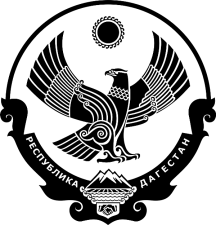 РЕСПУБЛИКА ДАГЕСТАНСОБРАНИЕ ДЕПУТАТОВ МУНИЦИПАЛЬНОГО РАЙОНА«КАРАБУДАХКЕНТСКИЙ РАЙОН»Р Е Ш Е Н И Еот 12 апреля 2021 г. № 44Об изменении ставки земельного налога на 2020-2021 гг.	В соответствии с подпунктом «г» пункта 5 Указа Главы Республики Дагестан от 31 марта 2020 года № 24 «О первоочередных мерах поддержки субъектов малого и среднего предпринимательства, оказавшихся в зоне риска в связи с угрозой распространения новой коронавирусной инфекции в Республике Дагестан», Собрание депутатов муниципального района «Карабудахкентский район» 4-го созываР Е Ш А Е Т:1. Установить на 2020 и 2021 годы налоговую ставку на земельный налог в размере 1 процента в отношении земельных участков в соответствии с подпунктом 2 пункта 1 статьи 394 Налогового кодекса Российской Федерации.2. Настоящее решение распространяется на правообладателей земельных участков начиная с 1 января 2020 года.3. Опубликовать настоящее решение в районной газете «Будни района» и разместить на сайте администрации Карабудахкентского муниципального района.Председатель Собрания депутатовМР «Карабудахкентский район»					          А.А. СалаватовГлаваМР «Карабудахкентский район»					        М.Г. Амиралиев